J-1 Exchange Visiting Teacher Application Form                          Please make sure to include Street, City/State, and Zip CodeYou will need your passport and visa stamp to complete the following.  Please use (mm/dd/yyyy) for dates.		  Please make sure to include Street, City/State, and Zip Code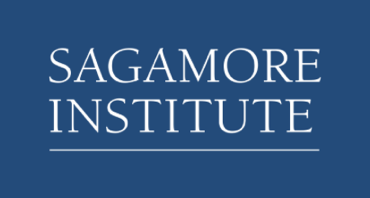 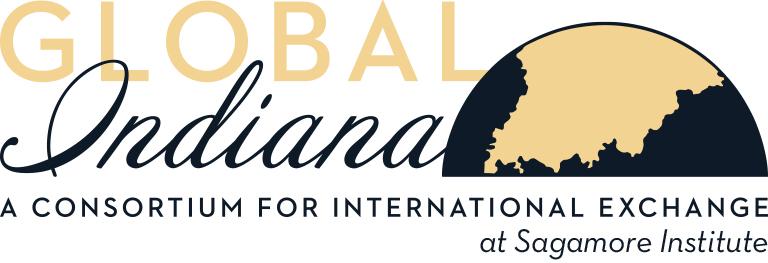 INTERNATIONAL VISITING TEACHER INFORMATION FORMPlease provide us with the name, address, telephone, and email address of a person to contact in case of an emergency.  This person does not need to live in the U.S., but must be an English speaker.If you have questions about this form, please contact Martha Martin.Email: Martha@GlobalIndianaInc.OrgPhone: 260.420.7374 ext 113Viber: +14438414689DS-2019 INFORMATIONFull Name:Date of Validity – From		to			SEVIS #:J-1 EXCHANGE VISITOR INFORMATIONSchool Assignment:                                                                                    District:Email Address:                                                                                            Cell Phone:Personal residential address:IMMIGRATION INFORMATIONDate passport expires:                                               Date of arrival in U.S.:Date visa stamp expires:I-94 departure number: Spouse or children with you:SCHOOL INFORMATIONSchool Name:Principal Name:School Address:The international office recommends that you keep both paper and scanned copies of your travel documents after entry into the U.S. for safe-keeping.  The documents include:  your DS-2019 (with entry stamp), I-94 (can be printed out after travel), and visa stamp.Signature of Exchange Visitor:                                                                            Date:U.S. EMERGENCY CONTACTName:Relationship:                                                                         Phone: Email Address:Address:HOME COUNTRY EMERGENCY CONTACTName:Relationship:                                                                         Phone: Email Address:Address:Signature of Exchange Visitor:                                                                            Date:Printed Name: